от    21.09.2021 №  237 -рОб утверждении Плана проведения плановых проверок физических лиц на IV квартал 2021 года в сфере осуществления муниципального земельного контроля на территории пос. Палех и  сельских поселений Палехского муниципального района          В соответствии с Земельным кодексом РФ от 25.10.2001  № 136-ФЗ, Федеральным законом от 06.10.2003 № 131-ФЗ «Об общих принципах организации местного самоуправления в Российской Федерации»,   административным регламентом по осуществлению муниципального земельного контроля в муниципальном образовании «Палехский муниципальный район», утвержденным постановлением администрации Палехского муниципального района от 05.09.2012 № 540-п, администрация Палехского муниципального района,           1. Утвердить План проведения плановых проверок физических лиц на IV квартал 2021 года в сфере осуществления земельного контроля на территории пос. Палех и  сельских поселений Палехского муниципального района (прилагается).         2. Управлению муниципального хозяйства администрации Палехского муниципального района, ответственному за исполнение Плана проверок, обеспечить реализацию намеченных мероприятий.         3. Настоящее постановление разместить на официальном сайте Палехского муниципального района.    4. Контроль  за исполнением настоящего распоряжения возложить на  заместителя главы администрации Палехского муниципального района А.Н.Муравьева     Приложение к распоряжению администрации Палехского муниципального                                                                                                                    района от   21.09.2021   №  237- рПЛАНпроведения плановых проверок физических лиц на IV квартал 2021 года.(муниципальный земельный контроль)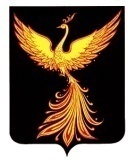 АДМИНИСТРАЦИЯПАЛЕХСКОГО МУНИЦИПАЛЬНОГО РАЙОНА АДМИНИСТРАЦИЯПАЛЕХСКОГО МУНИЦИПАЛЬНОГО РАЙОНА АДМИНИСТРАЦИЯПАЛЕХСКОГО МУНИЦИПАЛЬНОГО РАЙОНА   РАСПОРЯЖЕНИЕ  РАСПОРЯЖЕНИЕ  РАСПОРЯЖЕНИЕГлава Палехскогомуниципального района      И.В.Старкин№ п/пАдрес земельного участкаПравообладатель (пользователь) земельного участкаЦель проведения проверкиДата проведения проверкиФорма проведения проверки (выездная, документарная)Наименование органа муниципального контроля, осуществляющего проверку1Ивановская обл, Палехский район, примерно  в 250м от с. Спас-Шелутино по направлению на востокШевелёва Е.Г.соблюдения земельного законодательстваоктябрь-ноябрьдокументарнаявыезднаяУМХ2Ивановская обл, Палехский район, примерно в 1 м от д. Фомино по направлению на северШевелёва О.Д.соблюдения земельного законодательстваоктябрь-ноябрьдокументарнаявыезднаяУМХ3Ивановская обл, Палехский район, примерно в 1 м от д. Бурдинка по направлению на северТеткина Д.Д.соблюдения земельного законодательстваоктябрь-ноябрьдокументарнаявыезднаяУМХ4Ивановская обл, Палехский район, примерно в 110 м от с.Малые Дорки по направлению на юго-востоккадастровый номер 37:11:010720:16Колоб Л. П.соблюдения земельного законодательстваоктябрь-ноябрьдокументарнаявыезднаяУМХ5Ивановская обл, Палехский район, автодорога Иваново-Нижний Новгород, примерно в 3 м от с. Малые Дорки по направлению на юго-востоккадастровый номер 37:11:010720:17Колоб Л. П.соблюдения земельного законодательстваоктябрь-ноябрьдокументарнаявыезднаяУМХ6Ивановская обл, Палехский район,  автодорога Иваново-Нижний Новгород, примерно в 4 м от с. Малые Дорки по направлению на северо-востоккадастровый номер 37:11:010720:18Колоб Л. П.соблюдения земельного законодательстваоктябрь-ноябрьдокументарнаявыезднаяУМХ7Ивановская обл, Палехский район, автодорога Иваново-Нижний Новгород, примерно в 50 м от с. Малые Дорки по направлению на северо-востоккадастровый номер 37:11:010720:19Колоб Л. П.соблюдения земельного законодательстваоктябрь-ноябрьдокументарнаявыезднаяУМХ8Ивановская обл, Палехский район, автодорога Иваново-Нижний Новгород, примерно в 100 м от с. Малые Дорки по направлению на востоккадастровый номер 37:11:010720:20 Колоб Л. П.соблюдения земельного законодательстваоктябрь-ноябрьдокументарнаявыезднаяУМХ9Ивановская обл, Палехский район, автодорога Иваново-Нижний Новгород, примерно в 160 м от с. Малые Дорки по направлению на северо-востоккадастровый номер 37:11:010720:21Колоб Л. П.соблюдения земельного законодательстваоктябрь-ноябрьдокументарнаявыезднаяУМХ10Ивановская обл, Палехский район, автодорога Иваново-Нижний Новгород, примерно в 200 м от с. Малые Дорки по направлению на востоккадастровый номер 37:11:010720:22Колоб Л. П.соблюдения земельного законодательстваоктябрь-ноябрьдокументарнаявыезднаяУМХ11Ивановская обл, Палехский район, автодорога Иваново-Нижний Новгород, примерно в 3 м от с. Малые Дорки по направлению на югкадастровый номер 37:11:010720:23Колоб Л. П.соблюдения земельного законодательстваоктябрь-ноябрьдокументарнаявыезднаяУМХ12Ивановская обл, Палехский район, примерно в 3 м по направлению на восток от с. Малые Дорки,  автодорога Иваново-Нижний Новгород кадастровый номер 37:11:010720:24Колоб Л. П.соблюдения земельного законодательстваоктябрь-ноябрьдокументарнаявыезднаяУМХ13Ивановская обл, Палехский район, в районе д. Раменье, территории СПК «Лужки»кадастровый номер 37:11:010720:1Исаева Л.В.соблюдения земельного законодательстваноябрь-декабрьдокументарнаявыезднаяУМХ14Ивановская обл, Палехский район, в районе д. Раменье, территории СПК «Лужки»кадастровый номер 37:11:010720:2Исаева Л.В.соблюдения земельного законодательстваноябрь-декабрьдокументарнаявыезднаяУМХ15Ивановская обл, Палехский район, в районе д. Раменье, территории СПК «Лужки»кадастровый номер 37:11:010720:3Исаева Л.В.соблюдения земельного законодательстваноябрь-декабрьдокументарнаявыезднаяУМХ16Ивановская обл, Палехский район, сельскохозяйственный производственный кооператив «колхоз Майдаковский»кадастровый номер 37:11:010104:58Кругликова  Е.В.соблюдения земельного законодательстваноябрь-декабрьдокументарнаявыезднаяУМХ17Ивановская обл, Палехский район, западнее д. Лужкикадастровый номер 37:11:010712:263Прохорова  А.Ф.соблюдения земельного законодательстваноябрь-декабрьдокументарнаявыезднаяУМХ18Ивановская обл, Палехский район, западнее д. Лужкикадастровый номер 37:11:010712:261Китаева С.А.соблюдения земельного законодательстваноябрь-декабрьдокументарнаявыезднаяУМХ19Ивановская обл, Палехский район, западнее д. Лужкикадастровый номер 37:11:010712:262Пантус Н.А.соблюдения земельного законодательстваноябрь-декабрьдокументарнаявыезднаяУМХ20Ивановская обл, Палехский район, примерно в 1 км от п. Палех по направлению на северо-западкадастровый номер 37:11:040207:135Данилова Ю.С.соблюдения земельного законодательстваноябрь-декабрьдокументарнаявыезднаяУМХ21Ивановская обл, Палехский район, сельскохозяйственный производственный кооператив «колхоз Майдаковский»кадастровый номер 37:11:010104:60Сумина Е.В.соблюдения земельного законодательстваноябрь-декабрьдокументарнаявыезднаяУМХ